Ginkul OleksandrExperience:Documents and further information:ME Expiriences: Deutz, MaK, B&W
Crane Expiriences: Huismann, Liebherr, NMF. 100-550 tonsPosition applied for: Chief EngineerDate of birth: 26.04.1980 (age: 37)Citizenship: UkraineResidence permit in Ukraine: NoCountry of residence: UkraineCity of residence: KhersonContact Tel. No: +38 (066) 050-56-40E-Mail: navio@rambler.ruSkype: alex.ginkU.S. visa: Yes. Expiration date 01.03.2019E.U. visa: Yes. Expiration date 21.08.2018Ukrainian biometric international passport: YesDate available from: 24.11.2017English knowledge: GoodMinimum salary: 8000 $ per monthPositionFrom / ToVessel nameVessel typeDWTMEBHPFlagShipownerCrewing2nd Engineer09.06.2009-24.02.2010tiborRefrigerator7940-&mdash;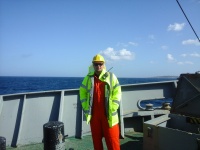 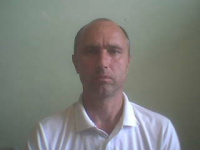 